LIDEN & DENZ ENROLMENT FORM ERASMUS+ PROGRAMMES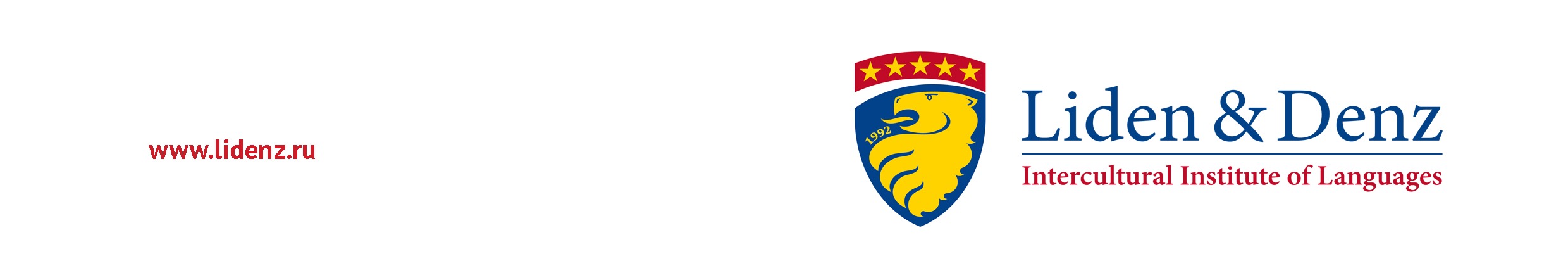 IMPORTANT INFORMATION AND TERMS OF PARTICIPATION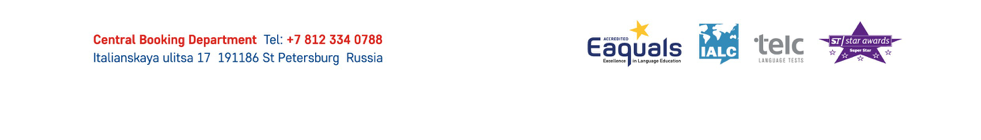 Please fill out the enrolment form and send it either to our central booking office in St.Petersburg or your local agent. We will confirm the course 24 hours after having received theenrolment. Please complete the Needs Analysis and send with this Enrolment FormBooking deadlines For those requiring a visa to Latvia: the booking deadline is 3 weeks prior to arrival for coursesin our Riga centre.Terms of payment Payment of the total amount (including enrolment fee) is to be settled no later than 30 days priorto the course starting date (immediately if enrolling later) by bank transfer.Latvian visa and residence permitLatvia is a Schengen country: most students will travel visa-free.Those requiring a Latvian visa (valid for stays up to 90 days within half a year) or a residencepermit (for longer stays), will receive the respective support from Liden & Denz. You  areadvised to check visa policies and costs in the nearest Latvian consulate.Programme cancellation 30-10 days prior to the expected arrival date – 10%, less than 10 days – 25%.Programme interruption and penaltiesMust be communicated in written form at least 15 days in advance. Under no circumstances hasthe participant the right to reclaim the total fee. A partial reimbursement is at the discretion ofLiden & Denz. Late arrival or absences during the programme…..for which Liden & Denz cannot be held responsible, will not be reimbursed. Absences cannot becompensated through additional lessons.Insurance coverParticipants are asked to check their personal insurance protection including medical repatriation as they are not automatically insured by Liden & Denz against illness, accident, theft, personal liability etc. If a booking agentcannot provide adequate insurance cover, we can advise our clients an international insurer (onrequest).Course CancellationIf Liden & Denz has to cancel a course for lack of participants at a particular level, the participantwill receive one-to-one tuition with 75% of booked lessons during the same period oftime. Under no circumstances will the participant receive a refund of the fee.AccommodationWe do all we can to ensure that participants’ requirements are met. However, if we cannot providethe preferred type of accommodation, that does not constitute a case for reimbursement.Host families: Liden & Denz confirms home stay and shared flat accommodation three weeksprior to the course start date (immediately - if enrolling later). If required, host-family change canbe organised after arrival, but only on weekends. If a change is required immediately, extra feeswill apply (equivalent to one week accommodation costs).Shared flats: Please note that an arrival transfer is compulsory (required for key handover andinstructions).Damage deposit: A deposit of 200€ is secured on arrival at the school, by freezing that amountin your account. On your departure, followed by an inspection of your apartment, we will unblockthe deposit money the next working day. Costs incurred by damage, breakage or loss will bededucted from your deposit.Private apartments: Apartments are selected prior to arrival according to the information sent bye-mail. If necessary, an apartment can be changed after arrival but not earlier than one full weekafter arrival date. The apartment change handling fee is 200€. In case of cancellation less thantwo weeks prior to the arrival date we will charge a cancellation fee of up to 500€.Force Majeure - Change of programmeLiden & Denz reserves the right to change the programme in an appropriate way in case of riots,strikes, war or other events of force majeure. The language centres cannot be held responsiblefor changes occurring as a result of these events.Latvian Public Holidays 2018JAN 1; MAR 30; APR 2,30; MAY 1,4; JUN 23, 24; NOV 19; DEC 24, 25,26, 31. No lessons are held on these days. Compensation is only provided for One-to-one CoursesPARTICIPANT PERSONAL DETAILSPARTICIPANT PERSONAL DETAILSPARTICIPANT PERSONAL DETAILSPARTICIPANT PERSONAL DETAILSPARTICIPANT PERSONAL DETAILSSurname ______________________________________   First Name _____________________________________   Sex _______
Address __________________________________________   Zip/City _______________________   Country __________________
Tel.(day) ___________________   Tel.(evening) _________________   Email ____________________________________________Employer ______________________________________ Position  ____________________________________________________ Who to contact in case of emergency during your stay in Latvia  _______________________________________________________Surname ______________________________________   First Name _____________________________________   Sex _______
Address __________________________________________   Zip/City _______________________   Country __________________
Tel.(day) ___________________   Tel.(evening) _________________   Email ____________________________________________Employer ______________________________________ Position  ____________________________________________________ Who to contact in case of emergency during your stay in Latvia  _______________________________________________________Surname ______________________________________   First Name _____________________________________   Sex _______
Address __________________________________________   Zip/City _______________________   Country __________________
Tel.(day) ___________________   Tel.(evening) _________________   Email ____________________________________________Employer ______________________________________ Position  ____________________________________________________ Who to contact in case of emergency during your stay in Latvia  _______________________________________________________Surname ______________________________________   First Name _____________________________________   Sex _______
Address __________________________________________   Zip/City _______________________   Country __________________
Tel.(day) ___________________   Tel.(evening) _________________   Email ____________________________________________Employer ______________________________________ Position  ____________________________________________________ Who to contact in case of emergency during your stay in Latvia  _______________________________________________________Surname ______________________________________   First Name _____________________________________   Sex _______
Address __________________________________________   Zip/City _______________________   Country __________________
Tel.(day) ___________________   Tel.(evening) _________________   Email ____________________________________________Employer ______________________________________ Position  ____________________________________________________ Who to contact in case of emergency during your stay in Latvia  _______________________________________________________COURSE DETAILS (check price list for exact dates)COURSE DETAILS (check price list for exact dates)COURSE DETAILS (check price list for exact dates)COURSE DETAILS (check price list for exact dates)COURSE DETAILS (check price list for exact dates)Course type     Number of lessons/ hours weekFrom (DD/MM/YY)From (DD/MM/YY)Length (weeks)EPR125 lessons/ 21 hrs____/____/________/____/__________    EPR 227 lessons/ 23 hours ____/____/________/____/__________    EPR 325 lessons / 21 hours____/____/________/____/__________    EPR 435 Lessons / 29 hours____/____/________/____/__________Mother tongue____________________ Other languages ____________________________________________________________
How do you assess your level of Russian? (please refer to our level descriptions in the brochure or on the website)
 A0-Beginner       A1-Elementary	 A2-Pre-Intermediate         B1-Intermediate        B2-Upper-intermediate   C1-Advanced
Previous Russian language courses – Please indicate year of study, place of study, course length and course intensity (lessons/week): ___________________________________________________________________________________________________________
Mother tongue____________________ Other languages ____________________________________________________________
How do you assess your level of Russian? (please refer to our level descriptions in the brochure or on the website)
 A0-Beginner       A1-Elementary	 A2-Pre-Intermediate         B1-Intermediate        B2-Upper-intermediate   C1-Advanced
Previous Russian language courses – Please indicate year of study, place of study, course length and course intensity (lessons/week): ___________________________________________________________________________________________________________
Mother tongue____________________ Other languages ____________________________________________________________
How do you assess your level of Russian? (please refer to our level descriptions in the brochure or on the website)
 A0-Beginner       A1-Elementary	 A2-Pre-Intermediate         B1-Intermediate        B2-Upper-intermediate   C1-Advanced
Previous Russian language courses – Please indicate year of study, place of study, course length and course intensity (lessons/week): ___________________________________________________________________________________________________________
Mother tongue____________________ Other languages ____________________________________________________________
How do you assess your level of Russian? (please refer to our level descriptions in the brochure or on the website)
 A0-Beginner       A1-Elementary	 A2-Pre-Intermediate         B1-Intermediate        B2-Upper-intermediate   C1-Advanced
Previous Russian language courses – Please indicate year of study, place of study, course length and course intensity (lessons/week): ___________________________________________________________________________________________________________
Mother tongue____________________ Other languages ____________________________________________________________
How do you assess your level of Russian? (please refer to our level descriptions in the brochure or on the website)
 A0-Beginner       A1-Elementary	 A2-Pre-Intermediate         B1-Intermediate        B2-Upper-intermediate   C1-Advanced
Previous Russian language courses – Please indicate year of study, place of study, course length and course intensity (lessons/week): ___________________________________________________________________________________________________________
ACCOMMODATION DETAILSACCOMMODATION DETAILSACCOMMODATION DETAILSACCOMMODATION DETAILSACCOMMODATION DETAILSAccommodation typeRequirements/CommentsFrom (DD/MM/YY)Length (weeks)Length (weeks)  Host Family____/____/____  Shared flat____/____/____ Hotel____/____/____ Transfer services required Details: _____________________________________________________Details: _____________________________________________________Details: _____________________________________________________Details: _____________________________________________________We, the undersigned: Accept all the conditions of stay as described in the Liden & Denz web site, the PDF Course Description, the Dates and Fees List and the Important Information & Terms of Participation below.Agree to abide by the rules of Liden & Denz Riga Confirm that permission to be absent for the course period above has been granted. Confirm that the Russian language level given on page 1 is a reasonable assessment of the participant’s level. Accept that Liden & Denz Riga reserves the right to alter the course in the case of discrepancies affecting course participation and outcomes, including re-directing to a course other than the one chosen. Undertake to pay the course and, if applicable, accommodation fees in advance of course commencement in accordance with the exact conditions of payment, including cancellation and refunds. Undertake to arrange travel insurance for the participant, to include cancellation & medical repatriation. PARTICIPANT  as aboveName(s)                                                                                          Signature: ………………………………………         Date: ……………………………….AUTHORISATION by Head Teacher or other person signing on behalf of your school:Full Name:	………………………………………………………..	Signature:	………………………………………………………..Position:	………………………………………………………..	Date / Stamp:	…………………………………………………………School Director or Equivalent___________________________________________________________________________________We, the undersigned: Accept all the conditions of stay as described in the Liden & Denz web site, the PDF Course Description, the Dates and Fees List and the Important Information & Terms of Participation below.Agree to abide by the rules of Liden & Denz Riga Confirm that permission to be absent for the course period above has been granted. Confirm that the Russian language level given on page 1 is a reasonable assessment of the participant’s level. Accept that Liden & Denz Riga reserves the right to alter the course in the case of discrepancies affecting course participation and outcomes, including re-directing to a course other than the one chosen. Undertake to pay the course and, if applicable, accommodation fees in advance of course commencement in accordance with the exact conditions of payment, including cancellation and refunds. Undertake to arrange travel insurance for the participant, to include cancellation & medical repatriation. PARTICIPANT  as aboveName(s)                                                                                          Signature: ………………………………………         Date: ……………………………….AUTHORISATION by Head Teacher or other person signing on behalf of your school:Full Name:	………………………………………………………..	Signature:	………………………………………………………..Position:	………………………………………………………..	Date / Stamp:	…………………………………………………………School Director or Equivalent___________________________________________________________________________________We, the undersigned: Accept all the conditions of stay as described in the Liden & Denz web site, the PDF Course Description, the Dates and Fees List and the Important Information & Terms of Participation below.Agree to abide by the rules of Liden & Denz Riga Confirm that permission to be absent for the course period above has been granted. Confirm that the Russian language level given on page 1 is a reasonable assessment of the participant’s level. Accept that Liden & Denz Riga reserves the right to alter the course in the case of discrepancies affecting course participation and outcomes, including re-directing to a course other than the one chosen. Undertake to pay the course and, if applicable, accommodation fees in advance of course commencement in accordance with the exact conditions of payment, including cancellation and refunds. Undertake to arrange travel insurance for the participant, to include cancellation & medical repatriation. PARTICIPANT  as aboveName(s)                                                                                          Signature: ………………………………………         Date: ……………………………….AUTHORISATION by Head Teacher or other person signing on behalf of your school:Full Name:	………………………………………………………..	Signature:	………………………………………………………..Position:	………………………………………………………..	Date / Stamp:	…………………………………………………………School Director or Equivalent___________________________________________________________________________________We, the undersigned: Accept all the conditions of stay as described in the Liden & Denz web site, the PDF Course Description, the Dates and Fees List and the Important Information & Terms of Participation below.Agree to abide by the rules of Liden & Denz Riga Confirm that permission to be absent for the course period above has been granted. Confirm that the Russian language level given on page 1 is a reasonable assessment of the participant’s level. Accept that Liden & Denz Riga reserves the right to alter the course in the case of discrepancies affecting course participation and outcomes, including re-directing to a course other than the one chosen. Undertake to pay the course and, if applicable, accommodation fees in advance of course commencement in accordance with the exact conditions of payment, including cancellation and refunds. Undertake to arrange travel insurance for the participant, to include cancellation & medical repatriation. PARTICIPANT  as aboveName(s)                                                                                          Signature: ………………………………………         Date: ……………………………….AUTHORISATION by Head Teacher or other person signing on behalf of your school:Full Name:	………………………………………………………..	Signature:	………………………………………………………..Position:	………………………………………………………..	Date / Stamp:	…………………………………………………………School Director or Equivalent___________________________________________________________________________________We, the undersigned: Accept all the conditions of stay as described in the Liden & Denz web site, the PDF Course Description, the Dates and Fees List and the Important Information & Terms of Participation below.Agree to abide by the rules of Liden & Denz Riga Confirm that permission to be absent for the course period above has been granted. Confirm that the Russian language level given on page 1 is a reasonable assessment of the participant’s level. Accept that Liden & Denz Riga reserves the right to alter the course in the case of discrepancies affecting course participation and outcomes, including re-directing to a course other than the one chosen. Undertake to pay the course and, if applicable, accommodation fees in advance of course commencement in accordance with the exact conditions of payment, including cancellation and refunds. Undertake to arrange travel insurance for the participant, to include cancellation & medical repatriation. PARTICIPANT  as aboveName(s)                                                                                          Signature: ………………………………………         Date: ……………………………….AUTHORISATION by Head Teacher or other person signing on behalf of your school:Full Name:	………………………………………………………..	Signature:	………………………………………………………..Position:	………………………………………………………..	Date / Stamp:	…………………………………………………………School Director or Equivalent___________________________________________________________________________________